世新大學大陸地區學生申請短期研修簡章2019年春季班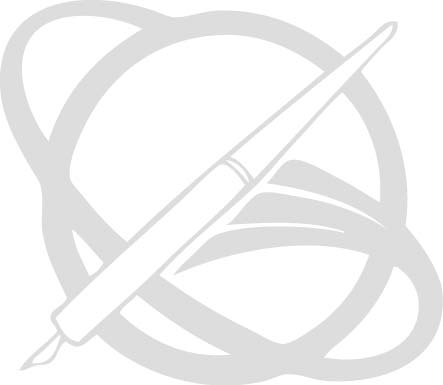 (2019年2月~2019年6月)校址：11604臺北市文山區木栅路一段17巷1號信箱：ocse@mail.shu.edu.tw電話：+886-2-22368225 轉63828~63832傳真：+886-2-22363502目      錄壹、大陸地區學生短期研修申請規定及相關注意事項…………1貳、世新大學大陸地區學生短期研修系所(專業)一覽表……… .4參、附錄    世新大學大陸地區學生短期研修申請表…………………… 7     具結書………....………………..……………………………...8     緊急事件授權同意書…………..……………………………...9     繳交資料紀錄表………………..…………………….…….....10壹、大陸地區學生短期研修申請規定及注意事項一、申請資格限就讀於世新大學大陸地區姊妹校之在校本科生或研究生。  二、收費標準    1.研修費：每學期新台幣 60,000元正。    2.住宿費：每學期新台幣 40,000元正。    3.申請人於所屬大陸地區學校之註冊繳費事宜，依各校規定辦理。   【備註】生活費：依台灣地區大學生平均支出估算，每人每月約人民幣3,000元。宿舍分配因房間格局、窗戶與陽台設備大小不一，爲求公平，於學生抵台後統一抽籤，經確認後不得自行更換。本校宿舍從2018年2月開始，分爲世新會館、世新山莊，依男女生人數比例做適當分配。世新會館提供傢俱與相關物品如下：(一)寢具：床組(含枕頭、枕套、保潔墊、涼被)。(二)電器用品：電視、電視遙控器、冷氣、冷氣遙控器、冰箱、檯燈。(三)傢俱：衣櫃、書桌、椅子。(四)網路：網路節點，依房間人數配置，每人使用一個節點。(五)其他：房間獨立衛浴、電話分機、垃圾筒。世新山莊(家庭式房型)提供傢俱與相關物品如下：(一)寢具：床組(含枕頭、枕套、保潔墊、涼被)。(二)電器用品：電視、電視遙控器、冷氣、冷氣遙控器、冰箱、檯燈。(三)傢俱：衣櫃、書桌、椅子。(四)網路：網路節點，依房間人數配置，每人使用一個節點。(五)其他：一房兩衛浴、電話分機、垃圾筒。住宿費以「4.5個月」爲計算基準，若因故住宿超過該期限，須另依實際停留時間繳交若干住宿費。宿舍提供基本用電度數每人每個月60度，超過基本用電度數者，每度酌收新台幣5元。三、申請期限    2019年春季班(2月～6月)之申請截止日期爲2018年11月15日；申請人須於所屬大陸學校規定時間內，備齊申請資料並繳交港澳臺事務辦公室或國際交流合作處，並於2018年11月30日前送達本校審查。四、申請資料申請人應繳交下列資料：1.短期研修申請表電子檔2.具結書掃描檔（需本人親筆簽名）3.緊急事件授權同意書(需學生家長親筆簽名)4.繳交資料記錄表電子檔（需本人親筆簽名）5.中文簡歷電子檔 (格式不限)6. 麻疹及德國麻疹(風疹)之疫苗接種證明或抗體陽性檢驗報告電子檔7. 所屬學校之在學證明彩色電子檔 (JPG檔，可全校製備一份)8. 二吋頭部證件照彩色電子檔(JPG檔，需白色背景，不露齒、不遮眉毛及耳朵)9. 身分證正反面彩色電子檔 (JPG檔，有效期限需至2019年2月)10. 海外疾病醫療保險投保證明文件電子檔 (請見第七項說明)11. 入臺證申請資料檔(請使用附件EXCEL檔，繁體填寫)    備註：以上文件1至4項，請參考後附文件，第11項excel資料檔，請向所屬學校港澳台事務辦公室或國際交流合作處存取。五、核定通知     本校兩岸交流事務處將於2018年12月公告大陸研修生錄取名單，並通知各學校之港澳臺事務辦公室或國際交流合作處。抵台報到及離台申請人入出境均需以團進團出方式辦理，並依移民署規定，入台前備妥往返機票，請各校先行協調乘坐相同往返班機，以利安排，本校提供一次性接機及送機服務。預定抵台日期爲本校開學日或說明會前三天；最遲應於期末考結束三天內離台。正確入出境時間將於申請入台證時公告，請依規定日期出入境。相關出入境規定，本校謹負告知之責任，如違反規定滯臺者，相關罰則由學生自行負責。七、保險及健康檢查意外保險：由本校負責統一投保。海外疾病醫療保險：可先行於大陸投保，或抵臺後自費投保，每人每學期新臺幣2,500元，其給付的保險金額如下：門診醫療：實支實付，每次最高給付上限以新臺幣1,000元為限。每日病房費用：實支實付，每日最高給付上限以新臺幣1,000元為限。住院醫療費用：實支實付，每次住院給付上限以新臺幣12萬元為限。胸部X光肺結核檢查：衛生署疾病管制局規定，大陸地區學生來台研修，停留期間逾2個月者，需依規定於抵台後14日內辦理胸部X光肺結核(胸透)檢查，為方便學生，本校統一承租X光活動檢查巴士至校園內施作，詳細地點時間將於說明會公告。八、本簡章若有未盡事宜，依本校兩岸交流事務處決議或其他相關規定辦理。【聯絡資訊】     ●世新大學    【兩岸交流事務處陸生服務中心：ocse@mail.shu.edu.tw】     地 址：11604臺北市文山區木栅路一段111號    傳 真：+886-2-22363502●其他相關單位 1.內政部移民署http://www.immigration.gov.tw/         2.  教育部國際及兩岸教育司https://depart.moe.edu.tw/ED2500/貳、世新大學大陸地區學生短期研修系所(專業)一覽表本科生/學士班：【注意】系所(專業)之選擇將影響個人選課，申請人務必謹慎選填於申請表內；有關系所(專業)之介紹，請瀏覽世新大學網站：http://www.shu.edu.tw/研究生/碩士班：【注意】系所(專業)之選擇將影響個人選課，申請人務必謹慎選填於申請表內；有關系所(專業)之介紹，請瀏覽世新大學網站：http://www.shu.edu.tw/研究生/博士班：【注意】系所(專業)之選擇將影響個人選課，申請人務必謹慎選填於申請表內；有關系所(專業)之介紹，請瀏覽世新大學網站：http://www.shu.edu.tw/參、附錄世新大學大陸地區學生短期研修申請表學期別：2019年春季班                                                                           具　結　書申請(具結)人親簽：                                           申請(具結)日期：  ________ 年 ________ 月         日          繳交資料紀錄表（請申請人務必就已備妥之資料，於以下表格繳交注記欄內打）以上資料確由本人填寫，並經詳細檢查，保證無誤。申請人簽章：_____________________________日      期： ________年        月        日            ＝＝＝＝＝＝＝＝＝＝＝＝＝＝＝＝＝＝＝＝＝＝＝＝＝＝＝＝＝＝＝＝＝ 世新大學核定意見：□同意該生申請  □本科生 □研究生  之短期研修                     □ 不同意，原因：                               ●承辦單位：兩岸交流事務處    業務承辦人簽章：                              單   位   主   管   簽   章：                        電 話：+886-2-22368225 轉 63828江庭慧老師(dorach@mail.shu.edu.tw)63830劉家忻老師(takuyak@mail.shu.edu.tw) 	63831洪采妮老師(saini@mail.shu.edu.tw)
	63832陳志偉老師(lyndon@mail.shu.edu.tw)系所別系所別網址新聞傳播學院新聞傳播學院http://cjc.shu.edu.tw/新聞學系新聞學系http://shunews.shu.edu.tw/口語傳播學系口語傳播學系http://speech.shu.edu.tw/圖文傳播暨數位出版學系圖文傳播暨數位出版學系http://gcdp.shu.edu.tw/廣播電視電影學系廣播組http://rtf.shu.edu.tw/廣播電視電影學系電視組http://rtf.shu.edu.tw/廣播電視電影學系電影組http://rtf.shu.edu.tw/公共關係暨廣告學系公共關係暨廣告學系http://pc.shu.edu.tw/資訊傳播學系資訊傳播學系http://ic.shu.edu.tw/傳播管理學系傳播管理學系http://cm.shu.edu.tw/數位多媒體設計學系數位多媒體設計學系http://dma.wp.shu.edu.tw/管理學院管理學院http://smgmt.wp.shu.edu.tw/財務金融學系財務金融學系http://fin.wp.shu.edu.tw/資訊管理學系 資訊管理組http://im.wp.shu.edu.tw/資訊管理學系 資訊科技組http://im.wp.shu.edu.tw/資訊管理學系 網路科技組http://im.wp.shu.edu.tw/觀光學系餐旅經營管理組http://tourism.wp.shu.edu.tw/觀光學系旅遊暨休閒事業管理組http://tourism.wp.shu.edu.tw/觀光學系觀光規劃暨資源管理組http://tourism.wp.shu.edu.tw/經濟學系經濟學系http://econ.wp.shu.edu.tw/行政管理學系行政管理學系http://ppm.wp.shu.edu.tw/企業管理學系企業管理學系http://ba.wp.shu.edu.tw/人文社會學院人文社會學院http://chss.wp.shu.edu.tw/社會心理學系社會心理學系http://socpsy.wp.shu.edu.tw/英語學系英語學系http://dteng.shu.edu.tw/日本語文學系日本語文學系https://sites.google.com/a/mail.shu.edu.tw/jpn/中國文學系中國文學系http://chi.wp.shu.edu.tw/法學院法學院http://lawsch.wp.shu.edu.tw/法律學系法律學系http://lawsch.wp.shu.edu.tw/系所別網址新聞傳播學院http://cjc.shu.edu.tw/新聞學系研究所http://shunews.shu.edu.tw/口語傳播學系研究所http://speech.shu.edu.tw/圖文傳播暨數位出版學系研究所http://gcdp.shu.edu.tw/廣播電視電影學系研究所http://rtf.shu.edu.tw/公共關係暨廣告學系研究所http://pc.shu.edu.tw/資訊傳播學系研究所http://ic.shu.edu.tw/傳播管理學系研究所http://cm.shu.edu.tw/數位多媒體設計學系研究所http://dma.wp.shu.edu.tw/管理學院http://smgmt.wp.shu.edu.tw/財務金融學系研究所http://fin.wp.shu.edu.tw/資訊管理學系研究所http://im.wp.shu.edu.tw/觀光學系研究所http://tourism.wp.shu.edu.tw/經濟學系研究所http://econ.wp.shu.edu.tw/行政管理學系研究所http://ppm.wp.shu.edu.tw/企業管理學系研究所http://ba.shu.edu.tw/人文社會學院http://chss.wp.shu.edu.tw/社會心理學系研究所http://socpsy.wp.shu.edu.tw/中國文學系研究所http://chi.wp.shu.edu.tw/社會發展研究所http://e62.shu.edu.tw/性別研究所https://sites.google.com/a/mail.shu.edu.tw/gndrshu/法學院http://lawsch.wp.shu.edu.tw/法律學系研究所http://lawsch.wp.shu.edu.tw/智慧財產權研究所http://lawsch.wp.shu.edu.tw/系所別網址新聞傳播學院http://cjc.shu.edu.tw/傳播博士學位學程http://ppcs.wp.shu.edu.tw/管理學院http://smgmt.wp.shu.edu.tw/行政管理學系研究所http://ppm.wp.shu.edu.tw/人文社會學院http://chss.wp.shu.edu.tw/中國文學系研究所http://chi.wp.shu.edu.tw/申請人姓  名中文中文中文中文中文中文中文請貼最近相片請貼最近相片申請人姓  名英文英文英文英文英文英文英文請貼最近相片請貼最近相片出生日期    年     月      日    年     月      日    年     月      日    年     月      日    年     月      日    年     月      日    年     月      日請貼最近相片請貼最近相片戶籍地址性  別性  別性  別□男   □女□男   □女通訊地址手  機手  機手  機E-mail出生地出生地出生地緊  急聯絡人中文姓名中文姓名中文姓名中文姓名與申請人關係與申請人關係與申請人關係緊  急聯絡人居住地址居住地址居住地址居住地址電  話電  話電  話在大陸地區之就學現況在大陸地區之就學現況在大陸地區之就學現況在大陸地區之就學現況在大陸地區之就學現況在大陸地區之就學現況在大陸地區之就學現況在大陸地區之就學現況在大陸地區之就學現況在大陸地區之就學現況學   制學   制學校名稱主修學系(所)主修學系(所)主修學系(所)副修學系(所)副修學系(所)副修學系(所)  就讀年級大學/學院大學/學院研 究 所研 究 所擬申請於本校研修之系(所)及學制(請慎選並清楚填寫)擬申請於本校研修之系(所)及學制(請慎選並清楚填寫)擬申請於本校研修之系(所)及學制(請慎選並清楚填寫)擬申請於本校研修之系(所)及學制(請慎選並清楚填寫)擬申請於本校研修之系(所)及學制(請慎選並清楚填寫)擬申請於本校研修之系(所)及學制(請慎選並清楚填寫)擬申請於本校研修之系(所)及學制(請慎選並清楚填寫)擬申請於本校研修之系(所)及學制(請慎選並清楚填寫)擬申請於本校研修之系(所)及學制(請慎選並清楚填寫)擬申請於本校研修之系(所)及學制(請慎選並清楚填寫)系(所)系(所)組  別組  別組  別學位學位□學士   □碩士   □學士   □碩士   研修年級研修年級研修年級一、本人保證於貴校短期研修期間，確實遵守貴校大陸地區學生短期研修之相關    規定，如住宿規定、生活輔導規定等；如有不符或違反規定之行爲，情節重大，經查證屬實，本人願意無條件接受貴校終止研修之處分，絕無異議。   二、本人保證並未於同一時間內，申請至臺灣地區之其他大學校院進行短期研修，否則，願意接受貴校注銷研修申請之處分，絕無異議。   三、本人保證所提供之所有相關資料(包括在學證明、健康檢查表及其他相關文件之正本或影本)，均爲合法有效之文件；如有不符規定或變造之情事，經查證屬實，貴校得立即取消本人之短期研修資格，本人不得請求退費或發給任何學分證明。  四、本人保證遵守來臺規定，確實依照貴校所定日期訂定往返航班，如有不可抗力之因素需變更入出境日期，必於抵/離臺前至少兩週提出，以符合內政部移民署《大陸地區人民進入臺灣地區許可辦法》相關法規，進行在臺行程變更申請，如有違反，本人願意承擔所有責任。五、本人於貴校短期研修期間，如遇危及身心健康或發生生活不適應之情事，得由雙方學校進行評估與研議，以决定是否立即終止研修或爲其他適當之處置。六、本人保證於貴校短期研修期程(一學期或一學年)結束後，遵守大陸地區    人士入臺申請之相關規定，於期限內返回大陸居住地；如有逾期滯留未歸等違反規定之情事，本人願意承擔所有責任，絕無異議。    註記繳　交　資　料　項　目 1.短期研修申請表電子檔 2.具結書掃描檔(需本人親筆簽名) 3.緊急事件授權同意書(需學生家長親筆簽名) 4.繳交資料紀錄表電子檔(需本人親筆簽名) 5.中文簡歷電子檔 6.麻疹及德國麻疹(風疹)之疫苗接種證明或抗體陽性檢驗報告電子檔 7.所屬學校之在學證明正本彩色電子檔(jpg檔) 8.二吋頭部證件照彩色電子檔(jpg檔，需白色背景，不露齒，不遮眉毛及耳) 9.身分證正反面彩色電子檔(jpg檔，有效期限需至2019年2月) 10.海外疾病醫療保險投保證明文件電子檔 11.入臺證申請資料檔(excel檔)